ΒΟΥΛΗ ΤΩΝ ΕΛΛΗΝΩΝΑΘΑΝΑΣΙΟΣ ΜΠΟΥΡΑΣΑντιπρόεδροςΒουλευτής Δυτικής Αττικής – ΝΕΑ ΔΗΜΟΚΡΑΤΙΑΔΕΛΤΙΟ ΤΥΠΟΥΑθήνα, 21.02.2022Ο Αντιπρόεδρος της Βουλής και Βουλευτής Δυτικής Αττικής, Θανάσης Μπούρας, κατέθεσε αναφορά προς α. τον Υπουργό Ψηφιακής Διακυβέρνησης, Κυριάκο Πιερρακάκη και β. τον αρμόδιο, για τις τηλεπικοινωνίες και το Κτηματολόγιο, Υφυπουργό Ψηφιακής Διακυβέρνησης, Θεόδωρο Λιβάνιο,  με αφορμή την από 17.02.2022 επιστολή της Συντονιστικής Επιτροπής Πυρόπληκτων Κινέτας (επισυνάπτεται) και το με αρ. πρωτ. 2127/11.02.2022 έγγραφο του Δήμου Μεγαρέων (επισυνάπτεται).Στην μεν επιστολή της Επιτροπής Πυρόπληκτων αναφέρεται η ανάγκη να δοθεί παράταση στην κατάθεση ενστάσεων προς το Κτηματολόγιο για τους πυρόπληκτους ιδιοκτήτες της περιοχής της Κινέττας.Στο δε έγγραφο του Δήμου Μεγαρέων γίνεται λόγος για ανάγκη παράτασης για έξι μήνες για όλο το Δήμο.Ο κος Μπούρας, αναμένοντας και την απάντηση του αρμόδιου Υπουργού, θα καταβάλλει κάθε δυνατή προσπάθεια ώστε να δοθεί ο απαιτούμενος χρόνος, προκειμένου οι ιδιοκτήτες να φανούν συνεπείς στις υποχρεώσεις τους προς το Κτηματολόγιο.Βουλή των Ελλήνων, 100 21 Αθήνα-τηλ.:2103708401-2, fax: 2103707888Θεμιστοκλέους 3, 10677 Αθήνα, Τηλ.: 210 3303066, Φαξ: 210 3301970e-mail: vice.president_c@parliament.gr, bouras@parliament.gr 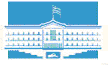 